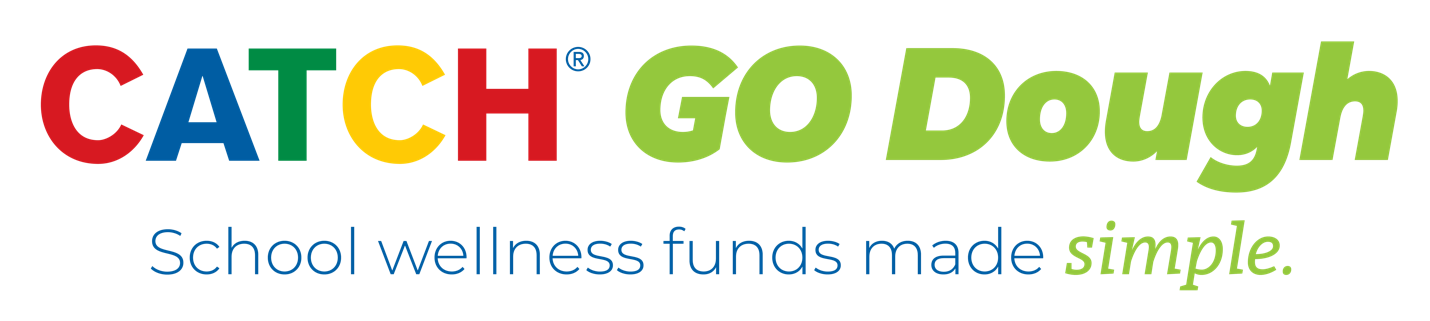 Example Campaign TemplateUse this template as an example to customize your GO Dough page. You can cut and past the text in this document and enter it into the field on your page on Fundrazr.com. Or create your own!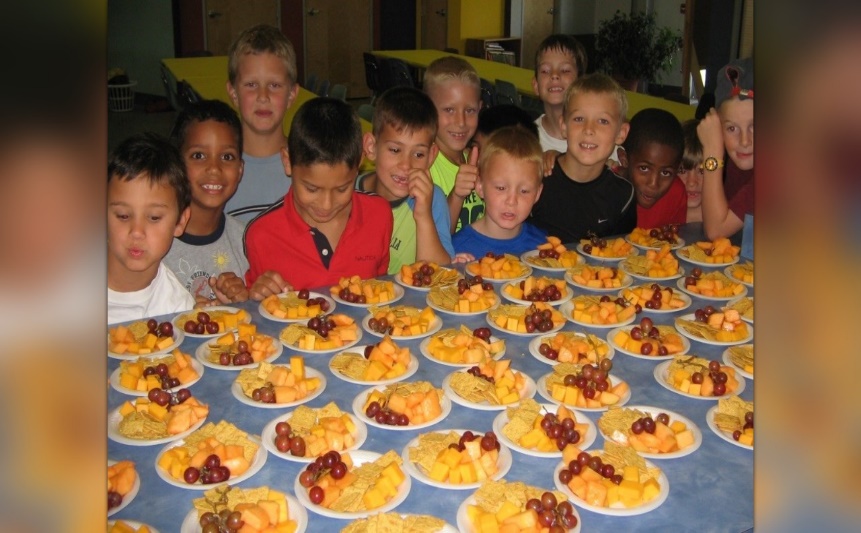 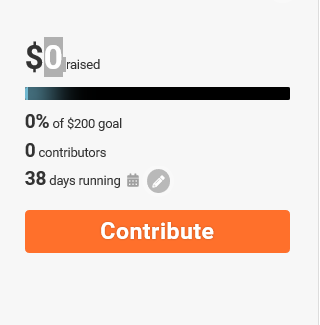 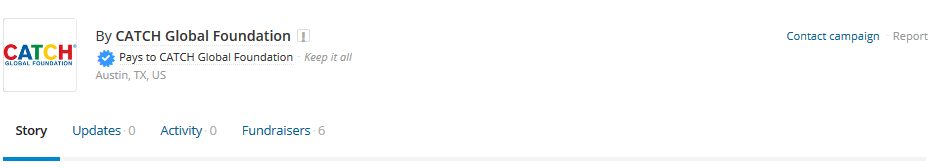 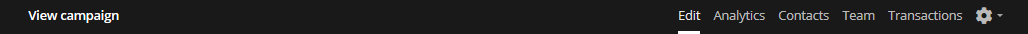 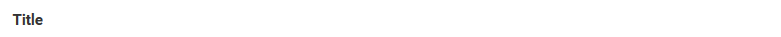 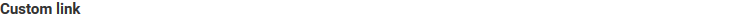 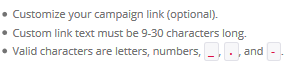 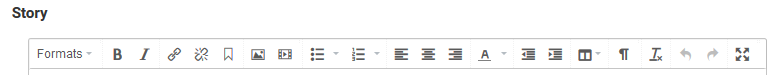 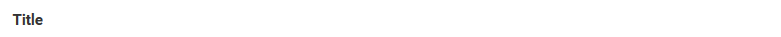 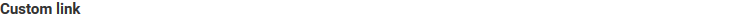 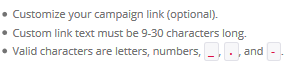 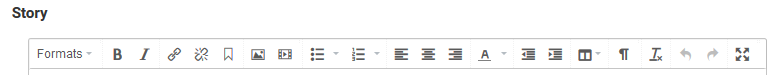 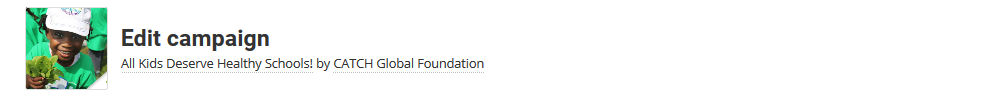 